Центральная площадь, 1, г. Удачный, Мирнинский район,Республика Саха (Якутия), 678188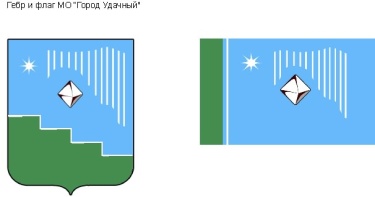 Факс: (41136) 5-03-70,  тел. (41136) 5-25-70;  E-mail: adm.udachny@mail.ru	ПОСТАНОВЛЕНИЕ	от «15» апреля 2021г.                                                                                        			№ 239Об утверждении Положения о порядке уведомления работниками, замещающимиотдельные должности на основаниитрудового договора в организациях,создаваемых для выполнения задач, поставленных перед МО «Город Удачный», о фактах обращенияв целях склонения их к совершению коррупционных правонарушений, регистрации таких уведомлений, организации проверки содержащихся в уведомлении сведенийВ соответствии с  Федеральным законом от 25.12.2008 № 273-ФЗ «О противодействии коррупции», статьями 3, 6 Закона Республики Саха (Якутия) от 19.02.2009 668-З № 227-IV «О противодействии коррупции в Республике Саха (Якутия)»:Утвердить Положение о порядке уведомления работниками, замещающими отдельные должности на основании трудового договора в организациях, создаваемых для выполнения задач, поставленных перед МО «Город Удачный», о фактах обращения в целях склонения их к совершению коррупционных правонарушений, регистрации таких уведомлений, организации проверки содержащихся в уведомлении сведений (далее – Положение) согласно приложению к настоящему постановлению.Возложить на Комиссию по соблюдению требований к  служебному поведению муниципальных служащих администрации МО «Город Удачный» и урегулированию конфликта интересов организацию проверки сведений, содержащихся в уведомлениях о фактах обращения в целях склонения работников, замещающих отдельные должности на основании трудового договора в организациях, создаваемых для выполнения задач, поставленных перед МО «Город Удачный», к совершению коррупционных правонарушений в соответствии с законодательством Российской Федерации.Рекомендовать муниципальным унитарным предприятиям МО «Город Удачный» принять аналогичные нормативно-правовые акты в отношении работников организаций, руководствуясь настоящим постановлением.4. Главному специалисту по кадрам и муниципальной службе Барбарук А.И. ознакомить руководителей муниципальных унитарных  предприятий с настоящим постановлением.5. Настоящее постановление подлежит официальному опубликованию (обнародованию) в порядке, установленном Уставом МО «Город Удачный». Ответственный за направление настоящего постановления для размещения на официальном сайте МО «Город Удачный» и в газете «Информационный вестник» главный специалист по кадрам и муниципальной службе (Барбарук А.И.).6. Контроль исполнения настоящего постановления оставляю за собой.И.о. главы города						О.Н. БалкароваПриложение к постановлениюот «15»  апреля 2021г. № 239Положениео порядке уведомления работниками, замещающими отдельные должности на основании трудового договора в организациях, создаваемых для выполнения задач, поставленных перед МО «Город Удачный», о фактах обращения в целях склонения их к совершениюкоррупционных правонарушений, регистрации таких уведомлений, организации проверки содержащихся в уведомлении сведенийНастоящее Положение регулирует правоотношения, возникающие в связи с уведомлением работниками, замещающими отдельные должности на основании трудового договора в организациях, создаваемых для выполнения задач, поставленных перед МО «Город Удачный» (далее - подведомственные организации), о фактах обращения в целях склонения их к совершению коррупционных правонарушений.Положение распространяется на работников подведомственных организаций согласно перечню, утвержденному постановлением от 15.04.2021 № 238. Работники подведомственных организаций не позднее рабочего дня, следующего за днем обращения к ним, обязаны уведомлять главу МО «Город Удачный» (далее – глава города), органы прокуратуры и другие уполномоченные государственные органы обо всех случаях обращения в целях склонения к совершению коррупционных  правонарушений.В случае нахождения работника подведомственной организации в командировке, в отпуске, вне места работы, он обязан уведомить главу города не позднее рабочего дня, следующего за днем прибытия к месту работы.Невыполнение работником подведомственной организации обязанности уведомить главу города, органы прокуратуры и другие уполномоченные государственные органы обо всех случаях обращения в целях склонения к совершению коррупционных правонарушений является правонарушением, влекущим увольнение либо привлечение к иным видам ответственности в соответствии с законодательством Российской Федерации.Уведомление главы города о фактах обращения в целях склонения к совершению коррупционных правонарушений осуществляется письменно по форме согласно приложению 1 к Положению, представляется главному специалисту по кадрам и муниципальной службе администрации МО «Город Удачный».К уведомлению прилагаются все имеющиеся материалы, подтверждающие обстоятельства обращения каких-либо лиц в целях склонения к совершению коррупционных правонарушений.Уведомления подлежат обязательной регистрации в журнале регистрации уведомлений о фактах обращения в целях склонения к совершению коррупционных правонарушений (далее - журнал):в тот же день, если оно поступило по почте либо представлено курьером;незамедлительно в присутствии работника подведомственной организации, если уведомление представлено им лично. Главный специалист по кадрам и муниципальной службе обеспечивает передачу зарегистрированных уведомлений на рассмотрение главе города с целью организации последующей проверки сведений, содержащихся в уведомлениях.Журнал должен быть прошит, пронумерован, а также заверен оттиском печати управления кадров. Журнал ведется по форме согласно приложению 2 к Положению.Ведение журнала возлагается на главного специалиста по кадрам и муниципальной службе.Главный специалист по кадрам и муниципальной службе, приняв уведомление, помимо его регистрации в журнале обязан выдать составителю уведомления под роспись талон-уведомление с указанием данных о лице, принявшем уведомление, дате и времени его принятия.Талон-уведомление состоит из корешка талона-уведомления и талона-уведомления по утвержденной форме согласно приложению 3 к Положению.После заполнения корешок талона-уведомления остается у главного специалиста по кадрам и муниципальной службе, а талон-уведомление в день поступления вручается составителю уведомления.В случае, если уведомление поступило по почте, талон-уведомление направляется составителю уведомления по почте заказным письмом с уведомлением о вручении.Отказ в регистрации уведомления, а также невыдача талона-уведомления не допускаются.Конфиденциальность полученных сведений обеспечивается главным специалистом по кадрам и муниципальной службе.Главный специалист по кадрам и муниципальной службе не позднее рабочего дня, следующего за днем получения уведомления, по поручению главы города принимает решение об организации проверки сведений, содержащихся в уведомлении (далее - проверка).Проверка проводится Комиссией по соблюдению требований к  служебному поведению муниципальных служащих администрации МО «Город Удачный» и урегулированию конфликта интересов (далее – Комиссия). Проверка должна быть завершена не позднее пяти рабочих дней со дня принятия решения о ее проведении.При проведении проверки должны быть заслушаны пояснения составителя уведомления, в случае необходимости иных лиц, имеющих отношение к фактам, содержащимся в уведомлении, объективно и всесторонне рассмотрены иные материалы по фактам и обстоятельствам обращения к работнику подведомственной организации в целях склонения к совершению коррупционных правонарушений.Главный специалист по кадрам и муниципальной службе, члены Комиссии не вправе разглашать сведения, ставшие им известными в ходе проверочных мероприятий. Разглашение сведений, полученных в результате проведения проверки, влечет за собой ответственность, предусмотренную законодательством Российской Федерации.По результатам проверки уполномоченным лицом главный специалист по кадрам и муниципальной службе в течение двух рабочих дней со дня завершения проверки оформляется письменное заключение, где указываются:состав Комиссии;сроки проведения проверки;фамилия, имя, отчество, должность составителя уведомления, которого склоняют к совершению коррупционных правонарушений, и обстоятельства, послужившие основанием для проведения проверки;подтверждение достоверности (либо опровержение) факта, послужившего основанием для составления уведомления;причины и обстоятельства, способствовавшие обращению в целях склонения работника подведомственной организации к совершению коррупционных правонарушений;меры, рекомендуемые для разрешения сложившейся ситуации.Член Комиссии по проведению проверки в случае несогласия с заключением вправе в письменной форме приобщить к заключению свое особое мнение.В случае подтверждения факта обращения в целях склонения работника подведомственной организации к совершению коррупционных правонарушений глава города с учетом заключения по результатам проверки в течение двух рабочих дней принимает следующие решения:о принятии организационных мер с целью предотвращения впредь возможности обращения в целях склонения работника подведомственной организации к совершению коррупционных правонарушений; об исключении возможности принятия составителем уведомления, имеющим отношение к фактам, содержащимся в уведомлении, единоличных решений по вопросам, с которыми связана вероятность совершения коррупционного правонарушения;о незамедлительной передаче материалов проверки в органы прокуратуры и другие уполномоченные государственные органы с установлением конкретного срока.В случае опровержения факта обращения с целью склонения работника подведомственной организации к совершению коррупционных правонарушений глава города принимает решение о принятии результатов проверки к сведению. Решение, принятое главой города, может быть обжаловано в соответствии с действующим законодательством.Приложение 1к Положению о порядке уведомленияработниками, замещающими отдельные должностина основании трудового договора в организациях,создаваемых для выполнения задач, поставленных перед МО «Город Удачный», о фактах обращения в целях склонения их к совершению коррупционных правонарушений,регистрации таких уведомлений, организации проверки содержащихся в уведомлении сведенийГлаве МО «Город Удачный» __________________________________________       (Ф.И.О.,__________________________________________      должность, место жительства,__________________________________________               телефон работника, направившего уведомление)Уведомлениео фактах обращения в целях склонения работника подведомственной организации МО «Город Удачный»к совершению коррупционных правонарушенийСообщаю, что:1. ____________________________________________________________                 (описание обстоятельств, при которых стало известно о случаях обращения__________________________________________________________________к работнику подведомственной организации МО «Город Удачный»_________________________________________________________________                          в связи с исполнением им должностных обязанностей каких-либо лиц в целях склонения__________________________________________________________________               			его к совершению коррупционных правонарушений_________________________________________________________________                   			    (дата, место, время, другие условия)__________________________________________________________________2. ____________________________________________________________                          (подробные сведения о коррупционных правонарушениях, которые должен был бы__________________________________________________________________                                     совершить работник подведомственной организации МО «Мирнинский район» __________________________________________________________________                                     Республики Саха (Якутия) по просьбе обратившихся лиц)____________________________________________________________________________________________________________________________________3. ____________________________________________________________                                   (все известные сведения о лице, склоняющем к коррупционному правонарушению)___________________________________________________________________________________________________________________________________4. ____________________________________________________________                                (способ и обстоятельства склонения к коррупционному правонарушению______________________________________________________________________________                                 (подкуп, угроза, обман и т.д.), а также информация об отказе (согласии)______________________________________________________________________________                               принять предложение лица о совершении коррупционного правонарушения)_____________________________________                                                        (дата, подпись, инициалы и фамилия)Приложение 2к Положению о порядке уведомленияработниками, замещающими отдельные должностина основании трудового договора в организациях,создаваемых для выполнения задач, поставленных перед МО «Город Удачный»,  о фактах обращения в целях склонения их к совершению коррупционных правонарушений,регистрации таких уведомлений, организации проверки содержащихся в уведомлении сведенийЖУРНАЛрегистрации уведомлений о фактах обращения в целях склонения работника подведомственной организации МО «Город Удачный» к совершению коррупционных правонарушенийПриложение 3к Положению о порядке уведомленияработниками, замещающими отдельные должностина основании трудового договора в организациях,создаваемых для выполнения задач, поставленных перед МО «Город Удачный», о фактах обращения в целях склонения их к совершению коррупционных правонарушений,регистрации таких уведомлений, организации проверки содержащихся в уведомлении сведений№Номер, дата уведомления (указывается номер и дата талона-уведомления)Сведения о работнике подведомственной организации МО «Город Удачный» Сведения о работнике подведомственной организации МО «Город Удачный» Сведения о работнике подведомственной организации МО «Город Удачный» Сведения о работнике подведомственной организации МО «Город Удачный» Краткое содержание уведомленияФ.И.О. лица, принявшего уведомление№Номер, дата уведомления (указывается номер и дата талона-уведомления)Ф.И.О.Документ, удостоверяющий личность (паспорт гражданина Российской Федерации; служебное удостоверение)ДолжностьНомер телефонаКраткое содержание уведомленияФ.И.О. лица, принявшего уведомлениеКорешок талона-уведомления№ ______________Талон-уведомление№ ___________Уведомление принято от _______ ________________________________________ ________________________________________ (Ф.И.О. работника подведомственной организации МО «Город Удачный» Уведомление принято от _________ ____________________________________ ____________________________________ (Ф.И.О. работника подведомственной организации МО «Город Удачный»Краткое содержание уведомления _____________________________________ _____________________________________ _____________________________________ _____________________________________Краткое содержание уведомления ____________________________________ ____________________________________ ____________________________________ _____________________________________________________________________ (подпись и должность лица, принявшего уведомление)«____» _____________ 20__ годаУведомление принято: ___________________________________ (Ф.И.О., должность лица, принявшего уведомление)__________________________________(номер по журналу)«____» _____________ 20__ года_________________________________ (подпись лица, получившего талон-уведомление)«____» ______________ 20__ года___________________________________ (подпись работника подведомственной организации,принявшего уведомление)